MODULO ISCRIZIONE SOCIETÀ ALLA GARA COMPETITIVACATEGORIE GIOVANILIIl Presidente della società DICHIARA che gli atleti IN ELENCO sono regolarmente tesserati (UISP o FIDAL).Il Presidente della società DICHIARA di essere in possesso dei certificati medici non agonistici/libretto verde (dai 6 agli 11 anni) e dei certificati medici agonistici per ATLETICA LEGGERA in corso di validità alla data di svolgimento della manifestazione (dai 12 anni in poi) degli atleti IN ELENCO.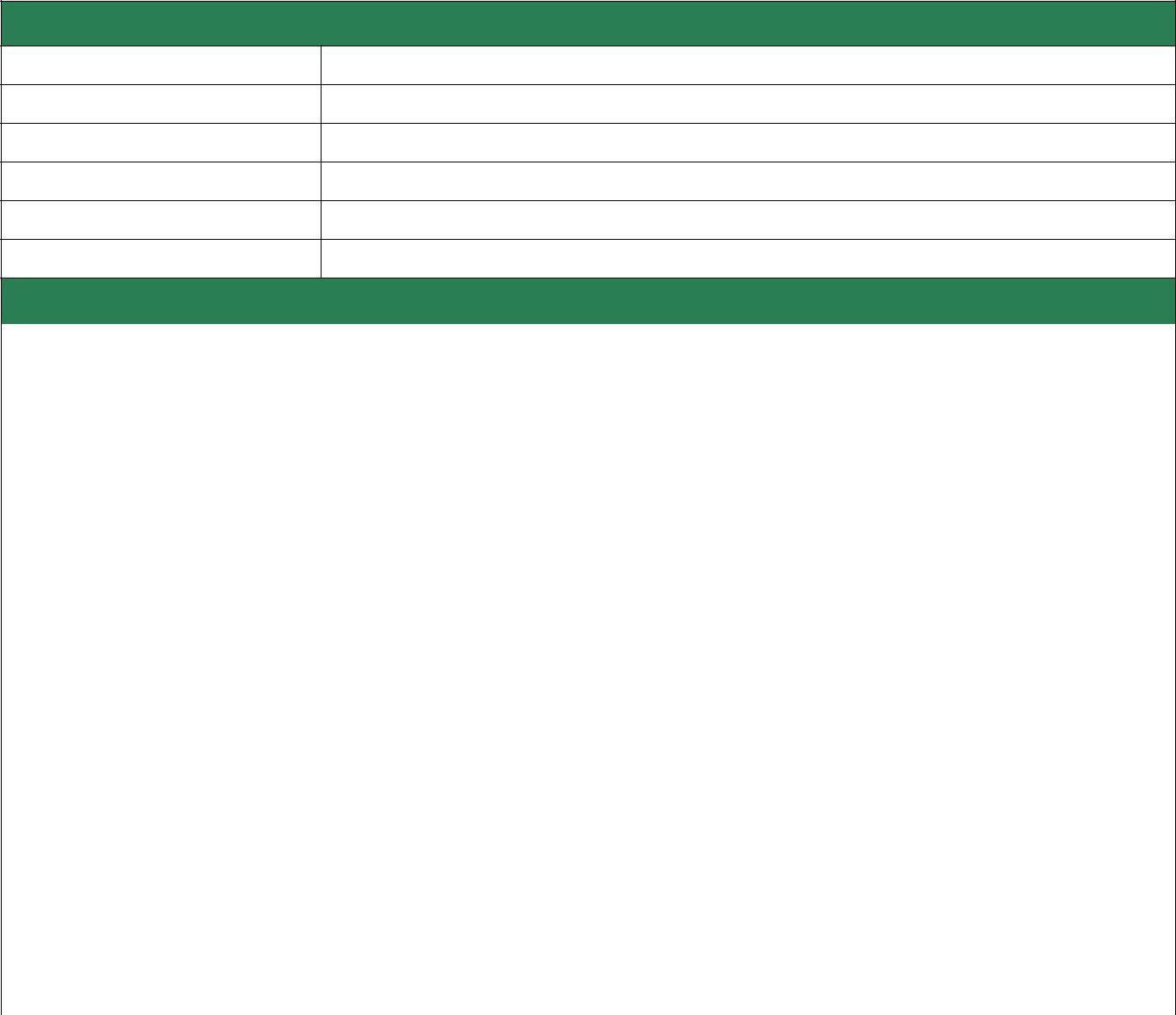 Dati società	SocietàCodice SocietàEnte	□ Uisp  □ Fidal	□ Altro ____________________PresidenteTelefono / CellulareE-MailElenco iscrittiDichiaro che i dati forniti corrispondono a verità e rispettano i requisiti prescritti dal Regolamento, che accetto in ogni sua parte. Mi assumo tutte le responsabilità per qualsiasi accadimento direttamente o indirettamente derivante dalla partecipazione degli atleti all’evento, sollevando in tal senso completamente la società organizzatrice, gli Enti e le persone a qualsiasi titolo coinvolte nella manifestazione. Autorizzo UISP FERRARA a conservare i dati degli atleti, in conformità alle leggi in vigore sul trattamento dei dati personali (legge 30/06/2003, n°196).Pagina ___/___	Data ___/___/______	Firma Presidente ___________________CognomeNomeData nascitaSessoScadenza certN° Tessera